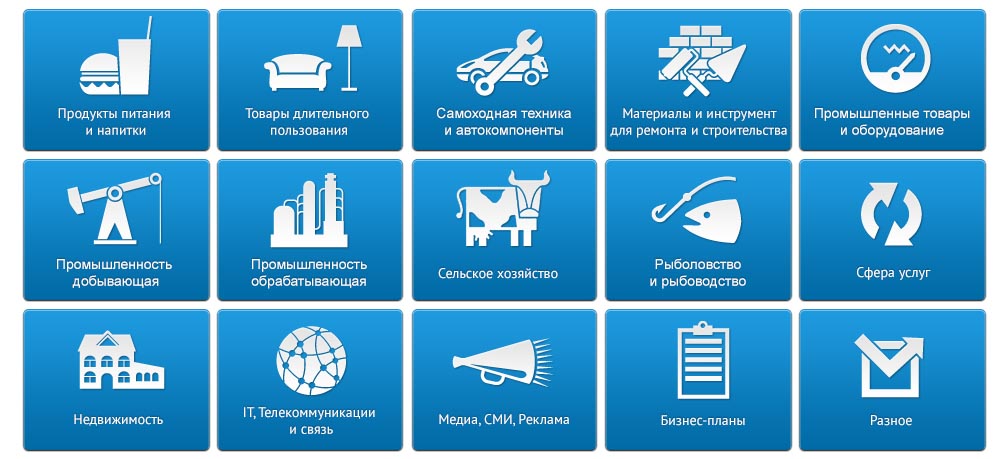 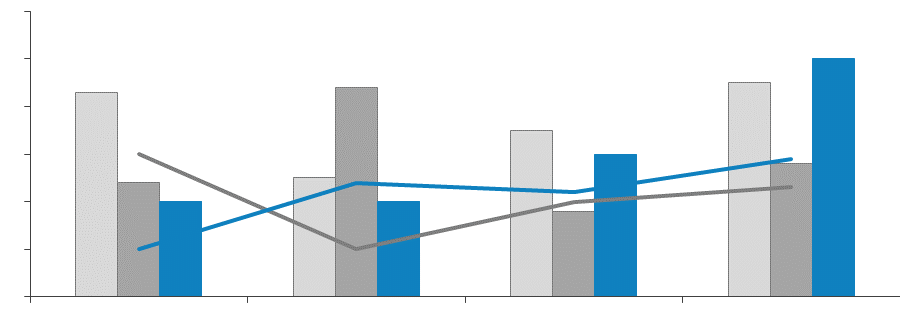 Этот отчет был подготовлен DISCOVERY Research Group исключительно в целях информации. DISCOVERY Research Group не гарантирует точности и полноты всех сведений, содержащихся в отчете, поскольку в некоторых источниках приведенные сведения могли быть случайно или намеренно искажены. Информация, представленная в этом отчете, не должна быть истолкована, прямо или косвенно, как информация, содержащая рекомендации по дальнейшим действиям по ведению бизнеса. Все мнение и оценки, содержащиеся в данном отчете, отражают мнение авторов на день публикации и могут быть изменены без предупреждения.DISCOVERY Research Group не несет ответственности за какие-либо убытки или ущерб, возникшие в результате использования любой третьей стороной информации, содержащейся в данном отчете, включая опубликованные мнения или заключения, а также за последствия, вызванные неполнотой представленной информации. Информация, представленная в настоящем отчете, получена из открытых источников. Дополнительная информация может быть представлена по запросу.Этот документ или любая его часть не может распространяться без письменного разрешения DISCOVERY Research Group либо тиражироваться любыми способами.ВАЖНО!Задачи, поставленные и решаемые в настоящем отчете являются общими и не могут рассматриваться как комплексное исследование рынка того или иного товара или услуги. Для решения специфических задач необходимо проведение Ad hoc исследования, которое в полной мере будет соответствовать потребностям бизнеса.Основное направление деятельности DISCOVERY Research Group – проведение маркетинговых исследований полного цикла в Москве и регионах России, а также выполнение отдельных видов работ на разных этапах реализации исследовательского проекта. Также DISCOVERY Research Group в интересах Заказчика разрабатывает и реализует PR-кампании, проводит конкурентную разведку с привлечением соответствующих ресурсов.В конце 2006 г. создана компания DISCOVERY Leasing Advisory Services, основной деятельностью которой стало оказание маркетинговых, консалтинговых, информационных и лоббистских услуг лизинговым компаниям в России.  Специалисты агентства обладают обширными знаниями в маркетинге, методологии, методике и технике маркетинговых и социологических исследований, экономике, математической статистике и анализе данных.Специалисты агентства являются экспертами и авторами статей в известных деловых и специализированных изданиях, среди которых SmartMoney, Бизнес, Ведомости, Волга-Пресс, Желтые Страницы, Издательский Дом «Ансар», Итоги, Коммерсантъ, Компания, Новые Известия, Олма Медиа Групп, Профиль, Рбк-Daily, РДВ-Медиа-Урал, Секрет, Эксперт, Build Report, Строительный бизнес.Агентство DISCOVERY Research Group является партнером РИА «РосБизнесКонсалтинг» и многих других Интернет-площадок по продаже отчетов готовых исследований. Сотрудники агентства DISCOVERY Research Group выполняли проекты для ведущих российских и зарубежных компаний, среди которых:СодержаниеСодержание	5Список таблиц и диаграмм	7Таблицы:	7Диаграммы:	7Резюме	91.	Технологические характеристики исследования	12Цель исследования	12Задачи исследования	12Объект исследования	12Метод сбора данных	12Метод анализа данных	12Объем и структура выборки	132.	Классификация и основные характеристики	143.	Объем российского рынка оборудования для деревообработки	20Станки ленточнопильные	20Станки фрезерные	21Станки деревообрабатывающие, способные выполнять различные операции по механической обработке без смены инструмента между этими операциями, с автоматическим перемещением обрабатываемого изделия между операциями	22Станки деревообрабатывающие, способные выполнять различные операции по механической обработке без смены инструмента между этими операциями, с ручным перемещением обрабатываемого изделия между операциями	23Станки рубильно-дробильные	24Станки лущильные	254.	Объем производства оборудования для деревообработки в России	275.	Импортно-экспортные операции на российском рынке	36Импорт и экспорт оборудования для деревообработки по товарным группам	36Импорт и экспорт оборудования для деревообработки по брендам	426.	Ценовая ситуация на рынке	457.	Зарубежные производители	47SCM GROUP	47BIESSE	48WEEKE	50Soderhamn Eriksson	52HOMAG	53Список таблиц и диаграммОтчет содержит 12 таблиц и 21 диаграмму.Таблицы:Таблица 1. Ключевые показатели рынка оборудования для деревообработки в 2011-2013 гг., шт.	20Таблица 2. Ключевые показатели рынка станков ленточнопильных для деревообработки в 2011-2013 гг., шт.	21Таблица 3. Ключевые показатели рынка станков фрезерных для деревообработки в 2011 – 2013 гг., шт.	21Таблица 4. Ключевые показатели рынка станков деревообрабатывающих, способных выполнять различные операции по механической обработке без смены инструмента между этими операциями, с автоматическим перемещением обрабатываемого изделия между операциями в 2011-2013 гг., шт.	22Таблица 5. Ключевые показатели рынка станков деревообрабатывающих, способных выполнять различные операции по механической обработке без смены инструмента между этими операциями, с ручным перемещением обрабатываемого изделия между операциями, шт.	23Таблица 6. Ключевые показатели рынка станков рубильно-дробильных деревообрабатывающих, шт.	24Таблица 7. Ключевые показатели рынка станков лущильных деревообрабатывающих, шт.	25Таблица 8. Объем производства оборудования для деревообработки в России в 2011-2013 гг., шт.	27Таблица 9. Импорт оборудования для деревообработки в Россию по категориям, шт., $ тыс.	36Таблица 10. Экспорт оборудования для деревообработки из России по категориям, шт., $ тыс.	40Таблица 11. Импорт оборудования для деревообработки из России по брендам, $ тыс.	42Таблица 12. Экспорт оборудования для деревообработки из России по брендам, $ тыс.	43Диаграммы:Диаграмма 1. Объем и темпы прироста рынка оборудования для деревообработки в России в 2011-2013 гг., шт.	20Диаграмма 2. Объем и темпы прироста рынка станков ленточнопильных для деревообработки в России в 2012-2013 гг., шт.	21Диаграмма 3. Объем и темпы прироста рынка станков фрезерных для деревообработки в России в 2012-2013 гг., шт.	22Диаграмма 4. Объем и темпы прироста рынка станков деревообрабатывающих, способных выполнять различные операции по механической обработке без смены инструмента между этими операциями, с автоматическим перемещением обрабатываемого изделия между операциями в 2011-2013 гг., шт.	23Диаграмма 5. Объем и темпы прироста рынка станков деревообрабатывающих, способных выполнять различные операции по механической обработке без смены инструмента между этими операциями, с ручным перемещением обрабатываемого изделия между операциями в 2011-2013 гг., шт.	23Диаграмма 6. Объем и темпы прироста рынка станков станков рубильно-дробильных в 2011-2013 гг., шт.	25Диаграмма 7. Объем и темпы прироста рынка станков станков лущильных в 2011-2013 гг., шт.	26Диаграмма 8. Объем и темпы прироста производства оборудования для деревообработки в России в 2011-2013 гг., шт.	28Диаграмма 9. Структура производства оборудования для деревообработки в России в стоимостном выражении по категориям в 2013 г.,  %.	29Диаграмма 10. Структура производства станков ленточнопильных для деревообработки в натуральном выражении по ФО в 2013 г.,  %.	30Диаграмма 11. Структура производства станков круглопильных для деревообработки в натуральном выражении по ФО в 2013 г.,  %.	31Диаграмма 12. Структура производства станков фрезерных для деревообработки в натуральном выражении по ФО в 2013 г.,  %.	32Диаграмма 13. Структура производства станков, способных выполнять различные операции по механической обработке без смены инструмента между этими операциями, с автоматическим перемещением обрабатываемого изделия между операциями в натуральном выражении по ФО в 2013 г.,  %.	33Диаграмма 14. Структура производства станков, способных выполнять различные операции по механической обработке без смены инструмента между этими операциями, с ручным перемещением обрабатываемого изделия между операциями в натуральном выражении по ФО в 2013 г.,  %.	34Диаграмма 15. Структура производства станков строгальных в натуральном выражении по ФО в 2013 г.,  %.	34Диаграмма 16. Структура производства рам лесопильных в натуральном выражении по ФО в 2013 г.,  %.	35Диаграмма 17. Структура производства станков рубильно-дробильных в натуральном выражении по ФО в 2013 г.,  %.	35Диаграмма 18. Структура импорта оборудования для деревообработки в Россию в стоимостном выражении по категориям в 2013 г.,  %	38Диаграмма 19. Структура экспорта оборудования для деревообработки из России в стоимостном выражении в 2013 г.,  %.	41Диаграмма 20. Динамика цен производителей на деревообрабатывающие станки в 2013-2014гг., руб./шт.	45Диаграмма 21. Динамика цен производителей на деревообрабатывающие станки в 2013-нач.2014 гг. по месяцам, тыс. руб./шт.	46РезюмеВ июле 2014 года маркетинговое агентство DISCOVERY Research Group завершило исследование российского рынка оборудования для деревообработки.Отрицательный темп прироста рынка оборудования для деревообработки в 2012 году был нивелирован положительным темпом в 2013 году. Объем рынка оборудования для деревообработки в 2013 году составил ……….Объем рынка станков ленточнопильных характеризуется …………..На рынке фрезерных станков наблюдается …………Объем рынка станков деревообрабатывающих, способных выполнять различные операции по механической обработке без смены инструмента между этими операциями, с автоматическим перемещением обрабатываемого изделия между операциями вырос ……………. Рынок станков деревообрабатывающих, способных выполнять различные операции по механической обработке без смены инструмента между этими операциями, с ручным перемещением обрабатываемого изделия между операциями характеризуется …………..В 2012 году производство оборудования для деревообработки в России увеличилось на ……………Увеличение объемов производства на протяжении 2011-2013 гг. наблюдалось в сегменте …………Наибольшую часть в импорте оборудования для деревообработки занимают ……………….Импорт оборудования для деревообработки в Россию представлен большим количеством производителей. Крупнейшими по объемам ввозимого оборудования в стоимостном выражении являются следующие бренды……………..Средние цены на деревообрабатывающие станки в 2011 году упали на ……………Технологические характеристики исследованияЦель исследованияОписать текущее состояние и перспективы развития рынка оборудования для деревообработки в России.Задачи исследованияОписать ситуацию на мировом рынке оборудования для деревообработки.Определить объем, и темпы роста рынка оборудования для деревообработки в России.Определить объем производства оборудования для деревообработки в России.Изучить ценовую ситуацию на рынке оборудования для деревообработки в России.Определить структуру импорта оборудования для деревообработки в Россию и экспорта оборудования для деревообработки из России по видам оборудования.Определить структуру импорта оборудования для деревообработки в Россию и экспорта оборудования для деревообработки из России по торговым маркам.Описать профили основных импортеров деревообрабатывающего оборудования. Объект исследованияРынок оборудования для деревообработки в России. Метод сбора данныхМониторинг материалов печатных и электронных деловых и специализированных изданий, аналитических обзоров рынка; Интернет; материалов маркетинговых и консалтинговых компаний; результаты исследований DISCOVERY Research Group.Метод анализа данныхБазы данных ФТС РФ, ФСГС РФ (Росстат).Печатные и электронные деловые и специализированные издания, аналитические обзоры.Ресурсы сети Интернет в России и мире.Материалы участников отечественного и мирового рынков.Результаты исследований маркетинговых и консалтинговых агентств.Материалы отраслевых учреждений и базы данных.Результаты исследований DISCOVERY Research Group.Объем и структура выборкиПроцедура контент-анализа документов не предполагает расчета объема выборочной совокупности. Обработке и анализу подлежат все доступные исследователю документы.Классификация и основные характеристикиКоличество и разнообразие процессов деревообработки достаточно обширно, поэтому ассортимент оборудования для деревообработки в настоящее время значительно разнообразен. Станки по обработке дерева представлены в различных вариантах и модификациях, в разных ценовых категориях.На сегодняшний день имеется довольно много различных признаков, по которым можно разделить оборудование, предназначенное для деревообработки. Наиболее распространенным считается деление деревообрабатывающих инструментов по их технологическому признаку или конструктивным принципам.Если говорить о технологическом принципе, то данный параметр делит все инструменты, предназначенные для деревообработки на дереворежущие специального либо общего назначения, прессовальные, клеильно-сборочные, отделочные и сушильные. Распространенными также считаются комбинированные деревообрабатывающие станки, способные одновременно выполнять несколько операций.По классификационным признакам деревообрабатывающее оборудование делится, исходя из количества одновременно обрабатываемых элементов: одно-, двух-, трех-, четырех- и многопозиционные. Также деревообрабатывающие станки можно разделить по траектории движения деталей, которая может быть прямолинейной или криволинейной, замкнутой или разомкнутой, либо по количеству шпинделей, а также по компоновке, которая может быть вертикальной, горизонтальной, круговой либо звездообразной.Если говорить о технологических принципах, то исходя из них, деревообрабатывающие станки общего назначения можно разделить на окорочные, фрезерные, круглопильные, сверлильные, шипорезные, токарные, долбежные и шлифовальные. Также отдельно выделяют ленточнопильные станки и лесопильные рамы.Окорочные станкиВ современном производстве применяются в основном окорочные станки трех видов: роторные с притупленными короснимателями, суппортные с фрезерными головками и гидравлические. В России наибольшее распространение получили станки роторного типа. Притупленные коросниматели закрепляются во вращающемся роторе. Центрирование бревна по оси ротора производится автоматически. Нажимное усилие создается пружинами, пневматическими или гидравлическими цилиндрами. Это усилие в зависимости от состояния древесины принимается равным 750 ... 1750 Н. Съем коры происходит по камбиевому слою.Фрезерные станкиФрезерные станки предназначены для фрезерования прямолинейных и криволинейных поверхностей по внешнему и внутреннему, замкнутому и разомкнутому контурам, а также для профилирования калевок, нарезания шипов и проушин, обработки кромок. При обработке криволинейных поверхностей используются соответствующие шаблоны. Фрезерные станки делятся на две группы: с нижним и верхним расположением шпинделя.Фрезерные станки с нижним расположением шпинделя могут быть с ручной и механизированной подачей, легкие (ФЛ), средние (ФС) и тяжелые (ФТ). На станках, оснащенных шипорезной кареткой, производятся шипорезные операции. Для обработки сложных криволинейных профилей используют копир и упорное кольцо, а для прямолинейного фрезерования - направляющую линейку. Станки широко универсальные применяются на деревообрабатывающих предприятиях с серийным выпуском продукции, а также на вспомогательных участках.Фрезерные станки с верхним расположением шпинделя применяют для фигурного фрезерования, выборки четвертей, пазов, гнезд заданного рисунка и профиля (ФВК), а также для обработки наружных кромок брусковых деталей по профилю шаблона, закрепленного на карусельном столе (ФК). Станки с карусельным столом могут иметь один шпиндель (Ф1К) или два (Ф2К).Круглопильные станкиКруглопильные станки применяют для раскроя пиломатериалов, заготовок, плитных материалов (фанеры, древесноволокнистых, древесностружечных плит.
В зависимости от технологического назначения круглопильные станки разделяют на станки для поперечного, продольного и смешанного раскроя материала.
На станках для поперечного раскроя осуществляется раскрой материала по длине на черновые заготовки и точная торцовка деталей. Имеются станки с подачей пилы на обрабатываемый материал и с подачей материала на пилы. В станках с подачей пилы траектория пильного диска может быть по дуге и прямолинейной. Пильный диск по отношению к материалу располагается сверху или снизу.Все станки для поперечного раскроя называются торцовочными. К торцовочным станкам с подачей пилы по дуговой траектории относятся балансирные и маятниковые. Наибольшее распространение имеют торцовочные станки с прямолинейным надвиганием пилы на материал, к которым относятся шарнирные и суппортные. Суппортные торцовочные станки обеспечивают более точную распиловку, чем шарнирные.Круглопильные станки для продольного и смешанного раскроя бывают с ручной и механизированной подачей материала на пилу. Органами подачи могут быть вальцы, конвейеры и каретки. По числу одновременно работающих пил станки могут быть одно-, двух-, и многопильные. Станки с ручной подачей материала на пилу предназначаются для точной торцовки деталей после строгания. На этих станках можно раскраивать материал по всем направлениям - вдоль, поперек и под углом. поэтому их называют универсальными. Станки снабжаются каретками и автоподатчиками для более точного направления материала на пилу.Для продольного раскроя применяют в основном станки с механизированной подачей материала. По назначению они подразделяются на следующие основные группы:обрезные однопильные с вальцово-дисковой подачей для обрезки одной кромки у необрезных досок или продольного раскроя досок и заготовок по линейке, установленной на станке;прирезные одно- или многопильные с гусеничной подачей для точной прирезке досок и заготовок по ширине;многопильные станки с вальцовой подачей для раскроя досок и заготовок на планки и рейки;ребровые станки с вальцовой подачей для раскроя толстых досок и заготовок на тонкие одинарные.Сверлильные, сверлильно-фрезерные (пазовальные) и долбежные станкиСтанки этой группы предназначены для сверления сквозных и несквозных отверстий, выборки гнезд, а также высверливания сучков с последующей заделкой пробками. Основная классификация станков данной группы производится по применяемому режущему инструменту и выполняемой технологической операции (сверло - сверлильные, концевая фреза - сверлильно-фрезерные, фрезерная цепь или гнездовая фреза - долбежные), по расположению шпинделей (вертикальные, горизонтальные, горизонтально-вертикальные), по числу рабочих шпинделей (одно- и многошпиндельные).Вертикальные станки могут быть одно и многошпиндельные. На одношпиндельных станках стол с заготовкой может перемещаться в горизонтальном направлении для выборки гнезда. Вертикальное перемещение шпинделя может быть ручное (СВП) или механизированное (СВА, СВСА). Многошпиндельные (присадочные) станки используются для высверливания отверстий на пласти щитов в мебельном производстве.Горизонтальные станки также могут быть одно- и многошпиндельные. Заготовки закрепляются на столе, который совершает осевое относительно инструмента перемещение, а режущий инструмент - радиальное перемещение на величину длины паза. На двушпиндельном станке СВПГ-2 величину радиального хода можно регулировать без остановки станка.Горизонтально-вертикальные станки присадочные работают по позиционно- проходной схеме. Станки имеют многошпиндельные сверлильные головки, располагаемые сверху, снизу и по бокам обрабатываемого щита.
Долбежные станки используются при выработке сквозных и несквозных гнезд прямоугольного сечения. Для их формирования в качестве режущего инструмента чаще всего используют фрезерную цепочку или гнездовую фрезу, которые устанавливаются на станках ДЦА и на агрегатных головках ДАГ.Токарные станкиТокарные станки предназначены для обработки деталей, имеющих форму тел вращения. Обработка может производиться по внешней и внутренним поверхностям с получением цилиндрических, конических, сложных форм по продольной оси заготовки или заданной формы на плоскости. Процесс обработки характеризуется вращательным движением обрабатываемой заготовки или режущего инструмента. В зависимости от технологического назначения станки бывают центровые, лоботокарные и круглопалочные (безцентровые).Центровые станки могут быть с ручной и механизированной подачей режущего инструмента. На станке модели ТП40 выполняются работы с использованием ручного режущего инструмента, базируемого на подручнике. Обрабатываемая заготовка базируется в центрах шпинделя и задней бабки, которая может перемещаться по направляющим станины в зависимости от длины обрабатываемой детали.Шлифовальные станкиДля придания обработанной поверхности деталей и изделий высокого класса шероховатости, снятия провесов у створок, форточек, фрамуг, рамочных дверей, калибрования плитных материалов применяют шлифовальные станки.
Шлифование древесных материалов - процесс резания абразивными зернами, укрепленными на гибкой бумажной или тканевой основе (абразивная шкурка), а также твердыми абразивными кругами или пастами. Острые кромки зерен при нажиме на обрабатываемую заготовку внедряются в древесину, режут и скоблят ее, снимая тонкий слой в виде мелких стружек.Шлифовальные станки подразделяют на три основные группы: ленточные, дисковые и цилиндровые. Ленточные станки применяют для шлифования плоских щитовых деталей, выпуклых и вогнутых поверхностей, калибрования заготовок из древесностружечных плит. В качестве инструмента на этих станках служит бесконечная шлифовальная лента, натянутая на двух- трех шкивах. Станки с неподвижным столом предназначены для плоскостного шлифования ящиков, щитков, дощечек и брусьев, а со свободной лентой - для обработки изогнутых и круглых шлифовальных деталей. Плоскостное шлифование облицованных и необлицованных щитов и плит производится на узко и широколенточных станках с контактным прижимом.
На ленточных шлифовальных станках используют шлифовальную шкурку на бумажной основе. Зернистость (номер) шкурки выбирают в зависимости от твердости обрабатываемого материала и требуемой шероховатости поверхности. Перед установкой шкурки проверьте качество ее склейки. Нельзя применять надорванные, неправильно склеенные ленты или ленты с неровными краями. При помощи маховичка уменьшите расстояние между шкивами и наденьте ленту. Место склеивания расположите так, чтобы наружный конец шва (со стороны абразива) имел направление против рабочего движения ленты.Натяжение шлифовальной ленты регулируют, перемещая шкив или натяжной ролик. Не натягивайте слишком сильно ленту, так как это может привести к ее разрыву. При слабом натяжении лента будет проскальзывать по шкивам и быстро нагреваться. Силу натяжения необходимо устанавливать в зависимости от прочности основы ленты и определять по стреле прогиба ленты (около 20 мм) при легком нажиме на нее.
При настройке станка на стол кладут деталь и, передвигая стол по высоте, определяют требуемое его положение.После обработки партии деталей шкуркой одного номера ее обрабатывают шкуркой другого номера до получения поверхности нужной шероховатости. 
Дисковые станки предназначены для чернового шлифования деталей, снятия провесов в собранных рамках, выравнивания углов и удаления свесов в ящичных узлах. Инструментом является листовая абразивная шкурка, закрепляемая на торцовой поверхности диска.Цилиндровые станки бывают одно- и трехцилиндровые. Одноцилиндровые станки с ручной или механической подачей применяют для плоскостного шлифования прямых и изогнутых щитовых и брусковых деталей, заоваливания острых ребер. Трехцилиндровые станки предназначены для шлифования фанеры, плит, щитовых и рамных деталей, а также снятия провесов.Объем российского рынка оборудования для деревообработкиОтрицательный темп прироста рынка оборудования для деревообработки в 2012 году был ….Таблица 1. Ключевые показатели рынка оборудования для деревообработки в 2011-2013 гг., шт.Источник: по данным ФСГС РФ и ФТС РФДиаграмма 1. Объем и темпы прироста рынка оборудования для деревообработки в России в 2011-2013 гг., шт.Источник: расчеты DISCOVERY Research Group по данным ФСГС РФСтанки ленточнопильныеОбъем рынка станков ленточнопильных характеризуется отрицательной динамикой на протяжении 2011-2013 гг. Показатели производства и экспорта характеризуются убывающим трендом.Таблица 2. Ключевые показатели рынка станков ленточнопильных для деревообработки в 2011-2013 гг., шт.Источник: по данным ФСГС РФ и ФТС РФДиаграмма 2. Объем и темпы прироста рынка станков ленточнопильных для деревообработки в России в 2012-2013 гг., шт.Источник: расчеты DISCOVERY Research Group по данным ФСГС РФСтанки фрезерныеНа рынке фрезерных станков наблюдается отрицательная динамика темпов роста рынка. В 2012 году темпы прироста составили ……..Таблица 3. Ключевые показатели рынка станков фрезерных для деревообработки в 2011 – 2013 гг., шт.Источник: по данным ФСГС РФ и ФТС РФДиаграмма 3. Объем и темпы прироста рынка станков фрезерных для деревообработки в России в 2012-2013 гг., шт.Источник: расчеты DISCOVERY Research Group по данным ФСГС РФСтанки деревообрабатывающие, способные выполнять различные операции по механической обработке без смены инструмента между этими операциями, с автоматическим перемещением обрабатываемого изделия между операциямиОбъем рынка станков деревообрабатывающих, способных выполнять различные операции по механической обработке без смены инструмента между этими операциями, с автоматическим перемещением обрабатываемого изделия между операциями вырос в 2012 году ….Таблица 4. Ключевые показатели рынка станков деревообрабатывающих, способных выполнять различные операции по механической обработке без смены инструмента между этими операциями, с автоматическим перемещением обрабатываемого изделия между операциями в 2011-2013 гг., шт.Источник: по данным ФСГС РФ и ФТС РФДиаграмма 4. Объем и темпы прироста рынка станков деревообрабатывающих, способных выполнять различные операции по механической обработке без смены инструмента между этими операциями, с автоматическим перемещением обрабатываемого изделия между операциями в 2011-2013 гг., шт.Источник: расчеты DISCOVERY Research Group по данным ФСГС РФСтанки деревообрабатывающие, способные выполнять различные операции по механической обработке без смены инструмента между этими операциями, с ручным перемещением обрабатываемого изделия между операциямиРынок станков деревообрабатывающих, способных выполнять различные операции по механической обработке без смены инструмента между этими операциями, с ручным перемещением обрабатываемого изделия между операциями характеризуется отрицательными темпами роста.Таблица 5. Ключевые показатели рынка станков деревообрабатывающих, способных выполнять различные операции по механической обработке без смены инструмента между этими операциями, с ручным перемещением обрабатываемого изделия между операциями, шт.Источник: по данным ФСГС РФ и ФТС РФДиаграмма 5. Объем и темпы прироста рынка станков деревообрабатывающих, способных выполнять различные операции по механической обработке без смены инструмента между этими операциями, с ручным перемещением обрабатываемого изделия между операциями в 2011-2013 гг., шт.Источник: расчеты DISCOVERY Research Group по данным ФСГС РФСтанки рубильно-дробильныеРынок станков рубильно-дробильных деревообрабатывающих характеризуется возрастающей динамикой. Темпы прироста объема рынка в 2012 и 2013 гг. по сравнению с предыдущим годом составили…Таблица 6. Ключевые показатели рынка станков рубильно-дробильных деревообрабатывающих, шт.Диаграмма 6. Объем и темпы прироста рынка станков станков рубильно-дробильных в 2011-2013 гг., шт.Источник: расчеты DISCOVERY Research Group по данным ФСГС РФСтанки лущильныеРынок станков лущильных деревообрабатывающих характеризуется убывающей динамикой. Темп прироста в 2013 году составил …Таблица 7. Ключевые показатели рынка станков лущильных деревообрабатывающих, шт.Источник: по данным ФСГС РФ и ФТС РФ……………………………………………………………………………..Объем производства оборудования для деревообработки в РоссииВ 2012 году производство оборудования для деревообработки в России увеличилось на …..Таблица 8. Объем производства оборудования для деревообработки в России в 2011-2013 гг., шт.Источник: расчеты DISCOVERY Research Group по данным ФСГС РФДиаграмма 8. Объем и темпы прироста производства оборудования для деревообработки в России в 2011-2013 гг., шт.Источник: расчеты DISCOVERY Research Group по данным ФСГС РФДиаграмма 9. Структура производства оборудования для деревообработки в России в стоимостном выражении по категориям в 2013 г.,  %.Источник: расчеты DISCOVERY Research Group по данным ФСГС РФДиаграмма 10. Структура производства станков ленточнопильных для деревообработки в натуральном выражении по ФО в 2013 г.,  %.Источник: расчеты DISCOVERY Research Group по данным ФСГС РФДиаграмма 11. Структура производства станков круглопильных для деревообработки в натуральном выражении по ФО в 2013 г.,  %.Источник: расчеты DISCOVERY Research Group по данным ФСГС РФ……………………………………………………………………….Импортно-экспортные операции на российском рынкеИмпорт и экспорт оборудования для деревообработки по товарным группамНаибольшую часть в импорте оборудования для деревообработки занимают круглопильные станки, на их долю в 2013 году пришлось ………На протяжении исследуемого периода с 2011 по 2013 гг. наблюдается рост импорта в натуральном выражении круглопильных станков, ………….Таблица 9. Импорт оборудования для деревообработки в Россию по категориям, шт., $ тыс.Источник: по данным ФСГС РФДиаграмма 18. Структура импорта оборудования для деревообработки в Россию в стоимостном выражении по категориям в 2013 г.,  %.Источник: расчеты DISCOVERY Research Group по данным ФСГС РФВ экспорте оборудования для деревообработки в 2013 году в стоимостном выражении преобладали …………станки, на которые пришлось ……….Таблица 10. Экспорт оборудования для деревообработки из России по категориям, шт., $ тыс.Источник: по данным ФСГС РФДиаграмма 19. Структура экспорта оборудования для деревообработки из России в стоимостном выражении в 2013 г.,  %.Источник: расчеты DISCOVERY Research Group по данным ФСГС РФИмпорт и экспорт оборудования для деревообработки по брендамИмпорт оборудования для деревообработки в Россию представлен большим количеством производителей. Крупнейшими по объемам ввозимого оборудования в стоимостном выражении являются следующие бренды……….Таблица 11. Импорт оборудования для деревообработки из России по брендам, $ тыс.Источник: по данным ФСГС РФИмпорт оборудования для деревообработки из России также представлен большим количеством брендов. В 2012 году по объемам экспортируемого оборудования для деревообработки лидировал немецкий бренд WEEKE……….Таблица 12. Экспорт оборудования для деревообработки из России по брендам, $ тыс.Источник: по данным ФСГС РФЦеновая ситуация на рынкеСредние цены на деревообрабатывающие станки в 2011 году упали на ……..Диаграмма 20. Динамика цен производителей на деревообрабатывающие станки в 2013-2014гг., руб./шт.Источник: по данным ФСГС РФВ феврале 2013 года цены на оборудование упали на ……..Диаграмма 21. Динамика цен производителей на деревообрабатывающие станки в 2013-нач.2014 гг. по месяцам, тыс. руб./шт.Источник: по данным ФСГС РФЗарубежные производителиSCM GROUPSCM Group - объединение итальянских производителей оборудования с 1952 года, ведущая промышленная группа компаний по разработке, производству и дистрибьюции продвинутых технологических решений для предприятий различного профиля: занимающихся обработкой дерева, стекла, пластика, искусственного камня, металла или композита.Сейчас SCM занимает …………..Основные компании, входящие в группу SCM:……………………..BIESSEФирма BIESSE, основанная в 1969 году, сегодня является корпорацией BIESSE, в которую входят: предприятия, выпускающие оборудование для обработки деталей из массива древесины, ДСП, МДФ, мрамора, стекла, пластика и алюминия; заводы, производящие комплектующие точной механики и ЧПУ; подразделения разработки прикладного программного обеспечения. …………..WEEKE…………………………Soderhamn Eriksson…………………………….Агентство маркетинговых исследованийDISCOVERY RESEARCH GROUP 125448, Москва, ул. Михалковская 63Б, стр. 2, 2 этажБЦ «Головинские пруды»Тел. +7 (495) 601-91-49, (495) 968-13-14Факс: +7 (495) 601-91-49e-mail: research@drgroup.ruwww.drgroup.ru Схема проезда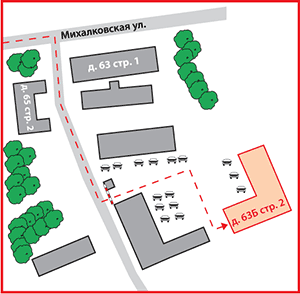 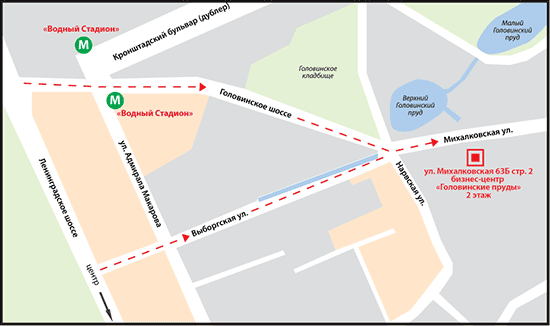 АвтомобилиAudiBaw Motor CorporationBmwHinoHyundaiIsuzuIvecoJohn DeereManMercedes BenzPorscheScaniaSetraSkodaToyotaVolkswagenАвтомобили и Моторы УралаАвтоцентр ПулковоБелАЗБелрусавтоВехаГАЗКамазСеверсталь-АвтоСим-Авто-ПлутонТорговый Дом УралавтоУАЗАвтомобильные маслаShellРоснефтьГрузоперевозки / ЛогистикаЕвротрансПочтовая Экспедиционная КомпанияТрейд Лоджистик КомпаниФм Ложистик ВостокГостиничный бизнесHoliday InnГостиница МоскваИнтурист Отель ГруппРусские ОтелиНедвижимостьRdi GroupАК Барс ДевелопментГлавстройКонти и КРенова-СтройгрупРусская Инвестиционная ГруппаСтроительная Компания «Люксора»КиноиндустрияГемини ЭнтертейнментИнвесткинопроектКаро ФильмАвтомобильные шиныExxon MobilShellРоснефтьBridgestoneContinentalCordiantGoodyearHankookMichelinNokianPirelliSumitomoYokohamaАлтайский Шинный КомбинатБелшинаВостокшинторгДнепрошинаМво-СтолицаНижнекамскшинаСтроительные и отделочные материалыCaparolCersanitEstimaHenkelIdeal Standard-VidimaKleoLasselsbergerRockwoolSaint Gobain IsoverSwisscolorTarkettTerraccoTikkurilaTraleUrsa ЕвразияWienrbergerАнгарский Керамический ЗаводАрмавирский Керамический ЗаводБентонитБийский Завод СтеклопластиковГранит КузнечноеЕвротизолКерама ЦентрКератонЛсрМинватаОптимистПромстройматериалыРатм Цемент ХолдингРусплитСамарский СтройфарфорСанитекСибирь-Цемент-СервисСтарателиТопкинский ЦементУфимский Фанерно-Плитный КомбинатЭмпилсЮнисЯрославские краскиПромышленные рынкиABBAlcoaBasfDupontMitsuiSchneider ElectricSiemensSojitz CorporationXeroxАгромашхолдингАльта ВистаБайкальская Лесная КомпанияБатисВолжский ОргсинтезВоткинский ЗаводГазпромГазпром НефтьЕвроцементЗавод Бытовой ХимииЗавод Сварочного Оборудования ИскраИлим ПалпИнтерстеклоКерамирКубаньгрузсервисЛебедянский ГокМоспромстройРао Еэс РоссииРоснефтьРусалРусский ПластикСалаватстеклоСеверстальСибирский ЦементСодовая КомпанияСургутнефтегазТатлесстройТНК-BPТопкинский цементТрансстройУралавтостеклоУралхимУралхимпластЭлопакМебельРомулСолоФабрика «8 марта»ФеликсСмиВедомостиИтогиКоммерсантъКомпанияПрофильРбкСекрет фирмыЭкспертАудит и консалтингBain&CompanyBoston Consulting GroupDeloitte&ToucheErnst&YoungInterbrandJ’Son & Partners ConsultingKPMGMarshall Capital PartnersPrice Waterhouse CoopersRoland Berger Strategy ConsultantsWolk&PartnerБдо ЮниконКосалтингстройинвестСеверо-Западный Юридический ЦентрСтратегикаФонд Центр Стратегических Разработок Северо-ЗападЭкопси КонсалтингСтрахованиеГута-СтрахованиеИнгосстрахНастаРенессанс СтрахованиеIT / ТелевидениеHewlett PackardIntelMicrosoftSitronicsАрктелАссоциация Кабельного Телевидения РФГруппа Компаний ВидДальневосточная Компания ЭлектросвязиЗебра ТелекомНовосибирский Городской СайтОпытный Завод МикронРенова-МедиаРостелекомСибирьтелекомСпутниковое Мультимедийное ВещаниеЦентральный Телеграф Бытовая техникаBoschElectroluxWhirlpoolАтлантБанки и финансовые компанииDeutsche BankRaiffeisenRussia Partners Management Llc.АбсолютбанкАк Барс БанкАльфа БанкБанк МосквыБанк ТураналемВТБГазпромбанкДельтакредитЕвразийский Банк РазвитияЕврофинанс МоснарбанкЗапсибкомбанкИФД КапиталЪИфк АлемарКамчатпрофитбанкКмб-БанкЛевобережныйМеталлинвестбанкМоскоммерцбанкПробизнесбанкПромсвязьбанкРенессанс КапиталРенова-ФинансРоссийский Банк РазвитияРусский СтандартРусфинанс БанкСбербанкСлавпромбанкСолид ИнвестТройка ДиалогФинансбанкЦентральный Банк Российской ФедерацииРекламаNews OutdoorVideo InternationalАгентство Массовых Коммуникаций АК.МАрс КомьюникейшнсСеверная Медиа ГруппаРесторанный бизнесКартофельный ПапаРестораторРосинтер РесторантсСолнце МехикоРозничная торговляDomoАшанМ ВидеоМирПерекрестокЭльдорадоПродукты питанияMarsPepsi-ColaTchiboUnileverАйс-ФилиВолгоградские ВодкиВто ЭрконпродуктЛебедянскийМинводыпищепродуктМинеральные Воды КавказаНижегородский Масло-Жировой КомбинатРусский Винный ТрестРусский ПродуктФабрика Мороженого ПрестижКиноиндустрияГемини ЭнтертейнментИнвесткинопроектКаро ФильмСТС-МедиаОдежда и ОбувьEccoSavageБелвестГлория ДжинсДискомОбувь РоссииТри ТолстякаПарфюмерия и косметикаBeiersdorf AgProcter&GambleSplatYves RocherЛ' ЭтуальНевская КосметикаОбразованиеГосударственная Публичная Научно-Техническая Библиотека Со РанГУ Высшая Школа ЭкономикиНовосибирский Государственный УниверситетПоказатель201120122013Производство Импорт ЭкспортОбъем рынкаПоказатель201120122013Производство Импорт ЭкспортОбъем рынкаПоказатель201120122013Производство Импорт ЭкспортОбъем рынкаПоказатель201120122013Производство .237262Импорт 4332 191997Экспорт312Объем рынка4412 4271 257Показатель201120122013Производство Импорт ЭкспортОбъем рынкаПоказатель201120122013Показатель201120122013Производство Импорт ЭкспортОбъем рынкаКатегория201120122013ЛенточнопильныеКруглопильныеФрезерныеСтанки деревообрабатывающие, способные выполнять различные операции по механической обработке без смены инструмента между этими операциями, с автоматическим перемещением обрабатываемого изделия между операциями Станки деревообрабатывающие, способные выполнять различные операции по механической обработке без смены инструмента между этими операциями, с ручным перемещением обрабатываемого изделия между операциямиСтрогальныеРамы лесопильныеРубильно-дробильныеТокарныеШлифовальныеСверлильныеСтанки дровокольные ЛобзиковыеЛущильные Станки деревообрабатывающие, предназначенные специально для конкретной отрасли промышленности, не включенные в другие группировкиИтогоКатегория станков201120112012201220132013Категория станковКол-во, шт.Стоимость, тыс. $Кол-во, шт.Стоимость, тыс. $Кол-во, шт.Стоимость, тыс. $КРУГЛОПИЛЬНЫЙ СТАНОК ДЕРЕВООБРАБАТВАЮЩИЙ С АВТОМАТИЧЕСКИМ ПЕРЕМЕЩЕНИЕМ ОБРАБАТЫВАЕМОГО ИЗДЕЛИЯ МЕЖДУ ОПЕРАЦИЯМИФРЕЗЕРНЫЙГИБОЧНО-СБОРОЧНЫЙКРОМКООБЛИЦОВОЧНЫЙЛЕНТОЧНОПИЛЬНЫЙРУБИЛЬН0-ДРОБИЛЬНЫЙСТРОГАЛЬНЫЙСВЕРЛИЛЬНЫЙШЛИФОВАЛЬНЫЙСТАНОК ДЕРЕВООБРАБАТЫВАЮЩИЙ С РУЧНЫМ ПЕРЕМЕЩЕНИЕМ ОБРАБАТЫВАЕМОГО ИЗДЕЛИЯ МЕЖДУ ОПЕРАЦИЯМИ5 753,79 1976 107,7ЛУЩИЛЬНЫЙФРЕЗЕРНО-ГРАВИРОВАЛЬНЫЙ273ФРЕЗЕРНО-СТРОГАЛЬНЫЙ2 040ШЛИФОВАЛЬНО-ПОЛИРОВАЛЬНЫЙПРОЧЕЕ ПИЛЬНОЕ ОБОРУДОВАНИЕТОКАРНЫЙПОЛИРОВАЛЬНЫЙСТАНКИ, СПОСОБНЫЕ ВЫПОЛНЯТЬ РАЗЛИЧНЫЕ ОПЕРАЦИИ ПО МЕХАНИЧЕСКОЙ ОБРАБОТКЕ БЕЗ СМЕНЫ ИНСТРУМЕНТА МЕЖДУ ЭТИМИ ОПЕРАЦИЯМИЛОБЗИКОВЫЙСТАНКИ ДЕРЕВООБРАБАТЫВАЮЩИЕ ПРОЧИЕИТОГОКатегория станков201120112012201220132013Категория станковКол-во, шт.Стоимость, тыс. $Кол-во, шт.Стоимость, тыс. $Кол-во, шт.Стоимость, тыс. $ЛЕНТОЧНОПИЛЬНЫЙГИБОЧНО-СБОРОЧНЫЙКРУГЛОПИЛЬНЫЙ ФРЕЗЕРНЫЙСТАНОК ДЕРЕВООБРАБАТЫВАЮЩИЙ С РУЧНЫМ ПЕРЕМЕЩЕНИЕМ ОБРАБАТЫВАЕМОГО ИЗДЕЛИЯ МЕЖДУ ОПЕРАЦИЯМИСТРОГАЛЬНЫЙСВЕРЛИЛЬНЫЙКРОМКООБЛИЦОВОЧНЫЙФРЕЗЕРНО-СТРОГАЛЬНЫЙРУБИЛЬН0-ДРОБИЛЬНЫЙШЛИФОВАЛЬНЫЙСТАНОК ДЕРЕВООБРАБАТВАЮЩИЙ С АВТОМАТИЧЕСКИМ ПЕРЕМЕЩЕНИЕМ ОБРАБАТЫВАЕМОГО ИЗДЕЛИЯ МЕЖДУ ОПЕРАЦИЯМИПРОЧЕЕ ПИЛЬНОЕ ОБОРУДОВАНИЕТОКАРНЫЙЛОБЗИКОВЫЙПОЛИРОВАЛЬНЫЙШЛИФОВАЛЬНО-ПОЛИРОВАЛЬНЫЙСТАНКИ, СПОСОБНЫЕ ВЫПОЛНЯТЬ РАЗЛИЧНЫЕ ОПЕРАЦИИ ПО МЕХАНИЧЕСКОЙ ОБРАБОТКЕ БЕЗ СМЕНЫ ИНСТРУМЕНТА МЕЖДУ ЭТИМИ ОПЕРАЦИЯМИФРЕЗЕРНО-ГРАВИРОВАЛЬНЫЙЛУЩИЛЬНЫЙСТАНКИ ДЕРЕВООБРАБАТЫВАЮЩИЕ ПРОЧИЕИТОГОБренд201120122013                     3 160 847,6                      1 813 503,1             4 221 750,1                      1 428 061,3             1 572 062,3                        1 992 037,7                     2 085,4                        1 929 081,0   ANTHONHUNDEGGERБренд201120122013WEEKEBIESSEMORBIDELLISCMRAUTESCHWABEDISSEN MASCHINENDELTAHOLTECHAR-KOWEINIGKABANПрочиеИтого